Angaben Teilnehmer*in                      Anmeldeformular                                                    Anmeldeschluss: 29. April 2021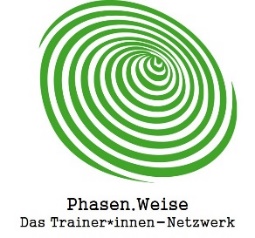 Name:Vorname:Straße:Straße:Name:Vorname:Straße:Straße:E-Mail:PLZ, Ort:Geburtsdatum:Telefon:Rechnungsadresse:Ich kandidiere für Wahlkreis:Ich habe eine Kandidaturfür die Landesliste geplant?Ja                      Nein  Einstiegsworkshopmax. 10 Teilnehmer*innen pro WorkshopKandidat*innen-Training I3.5, 6.5, 11.5, Dauer:  17:00-20:00 Uhr375,- €zzgl. MwSt..Kandidat*innen-Training II4.5, 7.5, 12,5, Dauer: 17:00 – 20:00 UhrIch kann an beiden Terminen, ihr könnt mich frei einteilen375,- €zzgl. MwSt.Einzeltermine (jeweils 17-20 Uhr) max. 15 Teilnehmer*innen pro WorkshopWorkshop 1: 19. Mai 2021 „Kampagne und Team“Wie plane ich meinen Wahlkampf und wen brauche ich dazu?125,- €zzgl. MwSt.Workshop 2:02. Juni 2021 „Präsenz und Auftritt“So überzeuge ich bei der Presse, Podiumsdiskussion & Co.125,- €zzgl. MwSt.Workshop 3:11. Juni 2021 „Personalisierte Wahlkampfformate“So bringe ich mich am besten zur Geltung.125,- €zzgl. MwSt.Workshop 4:  24. Juni 2021 „Genderwahlkampf“ 1. Nur für Frauen: „50% der Macht“.2. „Offene Plätze“: Gendersensibler Wahlkampf.125,- €zzgl. MwSt.   Nur für Frauen                           Offene Plätze Workshop 5: 02. Juli 2021 „Die Kunst der Abgrenzung“Umgang mit Mitbewerber*innen.125,- €zzgl. MwSt.Workshop 6: 28. Juli 2021 „Im Eifer des Gefechts“Wirksames für die heiße Phase.125,- €zzgl. MwSt.Workshop 7:03. September 2021 „Wir ha´m bald einen Koffer in Berlin“Vorbereitung auf eine neue Aufgabe.125,- €zzgl. MwSt.Ich buche alle sieben Workshops und zahle nur sechs Workshops.750,- €zzgl. MwSt.Ich buche das Gesamt-Programm (Einstiegs- und Einzel- Workshops)1125,-€zzgl. MwSt.Was wünschst du Dir von diesem Programm? (Teile uns deine Anliegen mit) Was wünschst du Dir von diesem Programm? (Teile uns deine Anliegen mit) Was wünschst du Dir von diesem Programm? (Teile uns deine Anliegen mit) 